GOES-East EMWIN Broadcast Service Transition(NWS/DST - rev 171106-1330)1.  GOES-East Satellite Transition Overviewa.  On December 14, 2017, the GOES-East EMWIN satellite broadcast signal format will change. This change is the result of the NESDIS GOES-16 satellite replacing the GOES-13 satellite at 75° W longitude.  The new GOES-16 satellite provides the EMWIN data stream on a new HRIT/EMWIN broadcast transmission.	(1)  EMWIN users receiving the broadcast from GOES-East (GOES-13) will need to install a new satellite receiver -- HRIT/EMWIN receiver -- and new antenna system, to receive and decode the new HRIT/EMWIN broadcast signal format.  	(2)  Software modifications on local computers or workstations may be necessary to properly process the modified file format and naming convention.		(a)  All EMWIN products on the HRIT/EMWIN broadcast will be received as full, contiguous files – the products will no longer be received in Quick Block Transfer (QBT) multi-packet transmission format.  		(b)  The EMWIN products on HRIT/EMWIN broadcast have a new file naming convention described in the EMWIN GOES-R Filename Convention Document (Draft) .GOES-West (135° W) and GOES-East (75° W) Satellite Coverage (Footprint)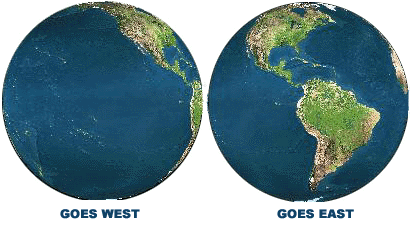 b.  No Impact to GOES-West .  These changes to the EMWIN signal from the GOES-East satellite (GOES-16) do not apply to the GOES-West (135° W) satellite.  GOES-West satellite users may continue use their existing receivers, antennas and software to receive and decode the EMWIN broadcast from the GOES-West (GOES-15) satellite.c.  Using GOES-West.  Users impacted by the GOES-East EMWIN changes and within the GOES-West satellite footprint may reorient their antennas to point at the GOES-West satellite in order to continue to use their existing EMWIN receiving equipment.  Users should verify they have a continuous, unobstructed antenna view to the GOES-West satellite, and are able to receive adequate signal strength for the broadcast to be received and decoded.2.  NESDIS GOES-East Satellite Transition Schedule (GOES-13 to GOES-16):Rev 171005-16003.  GOES-16 HRIT/EMWIN Satellite Broadcast Informationa.  HRIT/EMWIN Broadcast Signal Characteristics:• Frequency:  1694.1 MHz
• Coding – BPSK
– Convolutional rate ½ code with constraint length 7 concatenated with Reed
Solomon (255,223) with Interleave = 4
– Square Root Raised Cosine filtering using an Alpha factor of 0.3
• Data Rate:  400 Kbps• Line Coding Format:  NRZ-M• Pseudo-randomization polynomial:  h(x) = x8 + x7 + x5 + x3 + 1[4]
• Modem Required: predicted C/No is in the range of 63-67 dB
• Maximum Demodulator Required is -
– Eb/No is 4.6 dB for a BER of 1x10-8 after decoding
• Minimum Antenna System
– At 5 degree elevation, the minimum antenna is 1.2 meter.
– At 10 degrees or more elevation the minimum size is 1.0 meter
– Using a LNA or LNB with a system noise temperature of about 200 K will
provide a G/T of 1.0 dB/K or -0.3 dB/K respectivelyb.  HRIT/EMWIN Broadcast Virtual Channels.  The HRIT/EMWIN broadcast utilizes virtual channels for the transmission of several simultaneous data streams.  The table below identifies the current virtual channels assignments.   The EMWIN and DCS virtual channels are permanent assignments; the remaining channel assignment may be modified in the future.	(1) VCID 20 EMWIN Priority - Text Products.  Virtual channel 20 contains EMWIN Priority 1 and 2 text formatted products.  Products which are less than 5kb in size prior to transmission are disseminated in alpha numeric text format with a “.TXT”file extension.  Products which are greater than 5 kb in size prior to transmission are compressed and disseminated in ZIP file format, with a “.ZIP” file extension.  See Section 4 for information on specific products carried on this channel.Note:  The HRIT/EMWIN broadcast is currently configured to transmit EMWIN priority 1 and 2 products twice on VCID 20, with the second product transmission occurring approximately 5 seconds after the first.  The retransmission is intended to help ensure these products are received during marginal and adverse electromagnetic environmental conditions (such as local lightning events). 	(2) VCID 21:  EMWIN Graphics.  Virtual channel 21 contains all picture (binary) files, also known as graphics files.  The file formats/extensions are:GIF – Graphics Interchange FormatPNG – Portable Network Graphics file formatJPG – Shorter extension for JPEG which stands for Joint Photographic Experts Group.Products which are greater than 5 kb in size prior to transmission are compressed and disseminated in ZIP file format, with a “.ZIP” file extension.  See Section 4 for information on specific products carried on this channel.	(3) VCID 22:  EMWIN Other.  Virtual channel 22 contains all EMWIN Priority 3 and 4 text formatted products.  Products which are less than 5kb in size prior to transmission are disseminated in text format with a “.TXT” file extension.  Products which are greater than 5 kb in size prior to transmission are compressed and disseminated in ZIP file format, with a “.ZIP” file extension.  See Section 4 for information on specific products carried on this channel.4.  Products Broadcast by EMWIN EMWIN carries three general groups of product:  text-formatted US NWS products, text-formatted International products, and graphic or picture products (binary files). On previous GOES satellites, the EMWIN broadcast placed all products on a single channel.  The GOES-16 broadcast allocates these products to three separate virtual channels (see Section 3). A list of all text products, both US NWS and International products, authorized for broadcast on the EMWIN satellite transmission is published in the “EMWIN Broadcast Product Baseline” and available on the public Internet for reference here:  Broadcast Product Baseline.  This list will be updated to include the GOES-16 virtual channel assignments in the future.  Additional information on text products and graphic products VCID assignments is addressed in the following sections.a.  US NWS Text Products.  The US NWS issues text product in WMO format but includes an AWIPS Identification (AWIPS ID) code between the WMO Header and bulletin body.  The first three characters of the AWIPS ID are known as the Category Code (nnn) and identify a particular type of product (e.g., nnn of TOR = TORnado warning).  A listing of the product AWIPS Category Codes, their description and priority, and the HRIT/EMWIN virtual channel on which the products are found, is provided in Section 7, Table 1.b.  International Text Products.  The International text products available on the broadcast are included in the EMWIN Product Baseline list (link located under “4.” above).  The EMWIN Product Baseline list will be updated to include the VCID of each of the International products.All International products issued as Warning bulletins (WMO Header character T1 = “W”) are assigned priority 1, and are found on VCID 20.  For further information on the WMO Header alpha-numeric characters, refer to:   http://www.wmo.int/pages/prog/www/ois/Operational_Information/Publications/WMO_386/AHLsymbols/TableDefinitions.html c.  Graphic Products.  EMWIN carries several graphic or picture products including satellite and radar imagery and hurricane tracks.  All graphic products are carried on HRIT/EMWIN Virtual Channel 21.  A listing of the products, their assigned files names, and their place of origin on the public internet is found in the EMWIN Image and Text Data Capture Catalog Document v1.15.  HRIT/EMWIN Satellite Broadcast Receiving Equipment.  The following manufacturers / vendors sell HRIT/EMWIN compatible receivers. The listing below does not imply any particular product or service endorsement or recommendation by the NWS. Customers should consult the vendors to determine product suitability for the customers' specific purpose and environment. (Note – proposed modifications to the manufacturer/vendor lists below may be addressed to:  nws.emwin.support@noaa.gov )a.  The following manufacturer(s) sell receiving system(s) and equipment which they identify as including the software necessary to receive and store image and text products found on EMWIN virtual channels 20, 21 and 22, onto a user computer or workstation:Global Imaging, Inc.3228 N. Twin Oaks Valley Road Unit A, San Marcos, CA 92069 Contact:  Steven Borderssborders@globalimaging.com Phone:  (858) 481-5750b.  The following manufacturer(s) sell receiving system(s) and equipment which they identify as not including the software necessary to receive and store image and text products found on EMWIN virtual channels 20, 21 and 22, onto a user computer or workstation.  The software necessary to receive and store the image and text products onto a user computer or workstation is in development:Microcom Design, Inc.10948 Beaver Dam RoadHunt Valley, MD, USA 21030Contact:  Brett Betsill, Perry Westbbetsill@microcomdesign.compwest@microcomdesign.com Tel: (410) 771-1070Quorum Communications, Inc.3807 Carbon Rd. Irving, TX 75038-3415Contact:  Allan Bundensallan.b@qcom.com Phone: (800) 982-9614Global –LG(Dartcom USA sales)426 Jolina Way, Encinitas, CA 92024Contact:  Michael Guberek  michael.guberek@global-lg.com Phone:  (619) 301- 04216.  Additional Information and References:a.  EMWIN Home page b.  NESDIS GOES-16 Satellite Information Page 7.  Tables.Table 1.  US NWS Text Products(Ref: CATLST_160819.txt)11/30/2017    GOES-13 : Drift satellite from 75° W to 74.5° WGOES-16 : Begins drift from 89.3° W to 75.2° W at 1800 UTC. During drift,                   GRB, DCS, HRIT/EMWIN, and SARSAT will be disabled12/11/2017GOES-16 : Stop drift at 75.2° W12/14/2017GOES-13 : Disable EMWIN transponder.GOES-16 : Activate HRIT/EMWIN transponder.1/2/2018GOES-13 : Begin drift from 74.5° W to 60.0° W1/22/2018GOES-13 : Stop drift at 60.0° WHRIT/EMWIN Virtual Channel IDGroupProduct Name0ImageryAdmin Text Messages1ImageryMesoscale 1km (ch. 2, 7, 13)2ImageryBand 2 - Red3ImageryGOES-13 IR6ImageryGOES-15 IR7ImageryBand 7 - Shortwave Window8ImageryBand 89ImageryBand 9 - Mid-Level Trop13Imageryband 1314ImageryBand 14 - IR15ImageryBand 1520EMWINPriority21EMWINGraphics22EMWINOther23ImageryNWS Products24ImageryNHC Graphics Products25ImageryGOES-R JPG Products26ImageryInternational Graphics Products30DCSDCS Admin31DCSDCS Data60ImageryHimawariAWIPSCat CodePrioityDescriptionEMWIN Priority 1 and 2 Text Products -- HRIT/EMWIN Virtual Channel 20EMWIN Priority 1 and 2 Text Products -- HRIT/EMWIN Virtual Channel 20EMWIN Priority 1 and 2 Text Products -- HRIT/EMWIN Virtual Channel 20LSH1LAKESHORE WARNING OR STATEMENTMWW1MARINE WEATHER WARNINGNOW1SHORT TERM FORECASTNPW1NON-PRECIPITATION WARNINGS, WATCHES, ADVISORIESNUW1NUCLEAR POWER PLANT WARNINGRFW1RED FLAG WARNINGSEL1SEVERE LOCAL STORM WATCH AND WATCH CANCELLATION MSGSLS1SEVERE LOCAL STORM WATCH AND AREAL OUTLINESVR1SEVERE THUNDERSTORM WARNINGSVS1SEVERE WEATHER STATEMENTTCD1TROPICAL CYCLONE DISCUSSIONTCM1MARINE/AVIATION TROPICAL CYCLONE ADVISORYTCP1PUBLIC TROPICAL CYCLONE ADVISORYTCU1TROPICAL CYCLONE UPDATETIB1TSUNAMI INFORMATION BULLETINTOR1TORNADO WARNINGTSU1TSUNAMI WATCH/WARNINGVOW1VOLCANO WARNINGWAT1SPACE ENVIRONMENT WATCHWOU1TROPICAL CYCLONE SIGMET - XML FORMATWSW1WINTER WEATHER WARNINGS, WATCHES, ADVISORIESADA2ALARM/ALERT ADMINISTRATIVE MSG (URGENT NOTIFICATION)ADM2ALERT ADMINISTRATIVE MESSAGEADR2NWS ADMINISTRATIVE MESSAGE (EXTERNAL)ADV2GENERIC SPACE ENVIRONMENT ADVISORYAFD2AREA FORECAST DISCUSSIONAVA2AVALANCHE WATCHCWF2COASTAL WATERS FORECASTDAY2170  QPE ONE HOUR DIGITAL ACCUMULATION ARRAY ID 170/DAA DS.170aaDMO2DIGITAL HYBRID REFLECTIVITY 32/DHREQR2EARTHQUAKE REPORTESF2FLOOD POTENTIAL OUTLOOKFAA2AVIATION AREA FORECAST (FAIRBANKS, ALASKA)FFA2FLASH FLOOD WATCHFFC2FLASH FLOOD WATCHFFG2FLASH FLOOD GUIDANCEFFH2HEADWATER GUIDANCEFFS2FLASH FLOOD STATEMENTFLS2FLOOD STATEMENTFTM2WSR-88D RADAR OUTAGE NOTIFICATION / FREE TEXT MESSAGEFWS2SUPPRESSION FORECASTHYD2DAILY HYDROMETEOROLOGICAL PRODUCTSLEW2LAW ENFORCEMENT WARNINGLSR2LOCAL STORM REPORTMIS2MISCELLANEOUS LOCAL PRODUCTMWS2MARINE WEATHER STATEMENTOBS2OTHER AVIATION PRODUCTSOFF2OFFSHORE FORECASTOMR2OTHER MARINE PRODUCTSPMD2PROGNOSTIC METEOROLOGICAL DISCUSSIONPNS2PUBLIC INFORMATION STATEMENTRDF2REVISED DIGITAL FORECASTRER2RECORD REPORTRHW2RADIOLOGICAL HAZARD WARNINGSMF2SMOKE MANAGEMENT WEATHER FORECASTSMW2SPECIAL MARINE WARNINGSPS2SPECIAL WEATHER STATEMENTSPW2SHELTER IN PLACE WARNINGSRF2SURF FORECASTSUM2CANADIAN STORM WARNINGSWX2STATE WEATHER SUMMARYTWD2TROPICAL WEATHER DISCUSSIONTWO2TROPICAL WEATHER OUTLOOK AND SUMMARYWCN2WEATHER WATCH CLEARANCE NOTIFICATIONEMWIN Priority 3 and 4 Text Bulletins -- HRIT/EMWIN Virtual Channel 22EMWIN Priority 3 and 4 Text Bulletins -- HRIT/EMWIN Virtual Channel 22EMWIN Priority 3 and 4 Text Bulletins -- HRIT/EMWIN Virtual Channel 22CLI3CLIMATOLOGICAL REPORT (DAILY)ESS3WATER SUPPLY OUTLOOKFLN3NATIONAL FLOOD SUMMARYHMW3HAZARDOUS MATERIALS WARNINGHSF3HIGH SEAS FORECASTLFP3LOCAL FORECASTPWO3PUBLIC SEVERE WEATHER OUTLOOKQPS3QUANTITATIVE PRECIPITATION STATEMENTRFD3RANGELAND FIRE DANGER FORECASTRWR3REGIONAL WEATHER ROUNDUPTCE3TROPICAL CYCLONE POSITION ESTIMATETCV3TROPICAL CYCLONE VTECTMA3TSUNAMI TIDE/SEISMIC MESSAGE ACKNOWLEDGMENTAFM4AREA FORECAST MATRICESAFP4AREA FORECAST PRODUCTAGO4AGRICULTURAL OBSERVATIONSAQA4AIR QUALITY ADVISORYAQI4AIR QUALITY INDEX STATEMENTASA4AIR STAGNATION ADVISORYAWS4AREA WEATHER SUMMARYAWU4AREA WEATHER UPDATECGR4COAST GUARD SURFACE REPORTCLA4CLIMATOLOGICAL REPORT (ANNUAL)CLM4CLIMATOLOGICAL REPORT (MISC, INC MONTHLY REPORTS)CLQ4CLIMATOLOGICAL REPORT (MISC, INC MONTHLY REPORTS)CLS4SEASONAL CLIMATE SUMMARY PRODUCTSFWF4ROUTINE FIRE WX FCST(WITH/WITHOUT 6-10 DAY OUTLOOK)FWL4LAND MANAGEMENT FORECASTSFWM4MISCELLANEOUS FIRE WEATHER PRODUCTFWN4FIRE WEATHER NOTIFICATIONFWO4FIRE WEATHER OBSERVATIONFZL4FREEZING LEVEL DATA (RADAT)HAA4GENERAL STATUS MESSAGEHAD4GENERAL STATUS MESSAGEHAF4GENERAL STATUS MESSAGEHAM4GENERAL STATUS MESSAGEHAP4GENERAL STATUS MESSAGEHAS4GENERAL STATUS MESSAGEHAT4GENERAL STATUS MESSAGEHAW4GENERAL STATUS MESSAGEHLS4HURRICANE LOCAL STATEMENTHMD4HYDROMETEOROLOGICAL DISCUSSIONHYM4MONTHLY HYDROMETEOROLOGICAL PLAIN LANGUAGE PRODUCTHYW4WEEKLY HYDROMETEOROLOGICAL PLAIN LANGUAGE PRODUCTNWX4SEVERE WEATHER PROBABILITY 47/SWPOPU4OTHER PUBLIC PRODUCTSPFM4POINT FORECAST MATRICESPLS4PLAIN LANGUAGE SHIP REPORTPRB4PROBABILITY OF EXCEEDPSH4POST STORM HURRICANE REPORTRBG4RED BOOK GRAPHIC **REC4RECREATIONAL REPORTRRM4MISCELLANEOUS HYDROLOGIC DATARTP4REGIONAL MAX/MIN TEMP AND PRECIPITATION TABLERVA4RIVER SUMMARYRVD4DAILY RIVER FORECASTSRVF4RIVER FORECASTRVM4MISCELLANEOUS RIVER PRODUCTRVR4RIVER RECREATION STATEMENTRVS4RIVER STATEMENTRWS4REGIONAL WEATHER SUMMARYSAB4SNOW AVALANCHE BULLETINSAW4PRELIM NOTICE OF WATCH & CANCELLATION MSG AVIATION)SCD4SUPPLEMENTARY CLIMATOLOGICAL DATA (ASOS)SCS4SELECTED CITIES SUMMARYSEV4SPC WATCH POINT INFORMATION MESSAGESFD4STATE FORECAST DISCUSSIONSFP4STATE FORECASTSFT4TABULAR STATE FORECASTSTO4ROAD CONDITION REPORTS (STATE AGENCIES)STP4STATE MAX/MIN TEMPERATURE AND PRECIPITATION TABLESWR4SEVERE STORM OUTLOOK NARRATIVE (AC)SWS4STATE WEATHER SUMMARYTID4TIDE REPORTTOE4911 TELEPHONE OUTAGE EMERGENCYTVL4TRAVELERS FORECASTURN4UPPER AIR SITE PERFORMANCE & LOGISTICS MESSAGEUVI4ULTRAVIOLET INDEXWWA4WATCH STATUS REPORTZFP4ZONE FORECAST PRODUCT